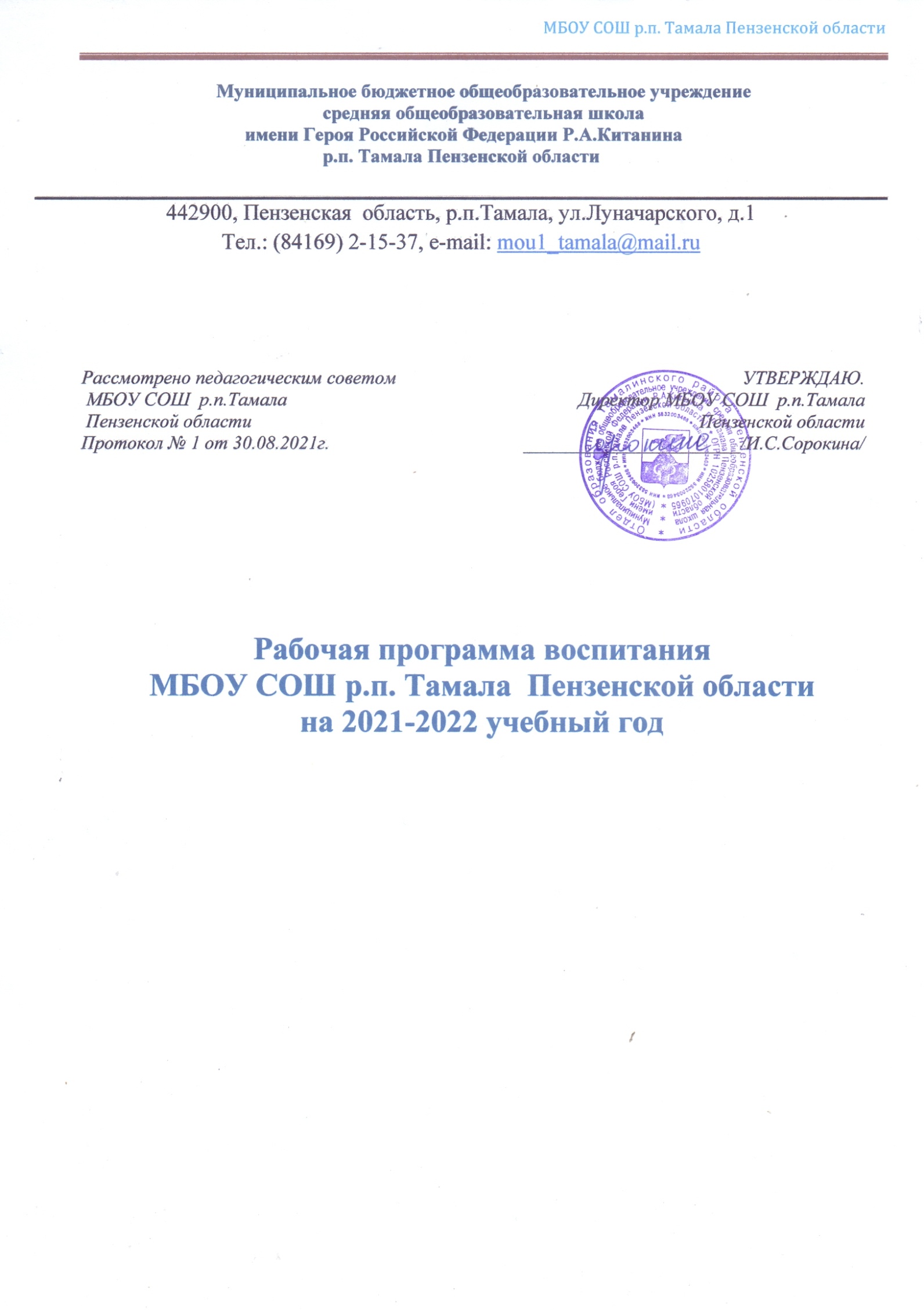 Планмероприятий в сфере реализации молодёжной политики 
МБОУ СОШ  р.п. Тамала Пензенской области на 2022 год №п/пНаименование мероприятийНаименование мероприятийСрок проведенияОтветственныйза  исполнение1.Организационные мероприятия1.Организационные мероприятия1.Организационные мероприятия1.Организационные мероприятия1.Организационные мероприятияРазработка плана работы с молодежью на 2022 годРазработка плана работы с молодежью на 2022 годдо 20 января 2022Пашина Н.Д., ответственная за воспитательную работу в школеПашина Н.Д., ответственная за воспитательную работу в школеОрганизация и проведение анкетирования  о современных формах досуга молодежиОрганизация и проведение анкетирования  о современных формах досуга молодежимартЛимонова Т.И., ответственная за профилактику в школеЛимонова Т.И., ответственная за профилактику в школеОсвещение мероприятий, проводимых в молодежной среде, в средствах массовой информации, в том числе в социальных сетяхОсвещение мероприятий, проводимых в молодежной среде, в средствах массовой информации, в том числе в социальных сетяхв течениегодаПашина Н.Д.,
Лимонова Т.И.
Пашина Н.Д.,
Лимонова Т.И.
Содействие молодежи в организации и проведении мероприятий, посвященных 77-й годовщине Победы советского народа в Великой отечественной войнеСодействие молодежи в организации и проведении мероприятий, посвященных 77-й годовщине Победы советского народа в Великой отечественной войнесогласно плану проведенияПашина Н.Д., ответственная за воспитательную работу в школеПашина Н.Д., ответственная за воспитательную работу в школеПроведение мероприятий в целях реализации основных направлений государственной молодежной политики (конференции, семинары, фестивали, конкурсы, акции, проекты и другие)Проведение мероприятий в целях реализации основных направлений государственной молодежной политики (конференции, семинары, фестивали, конкурсы, акции, проекты и другие)в течение годаПашина Н.Д., ответственная за воспитательную работу в школеПашина Н.Д., ответственная за воспитательную работу в школеОрганизация информационно-разъяснительной работы по системе государственного устройства, избирательному законодательству Пензенской области, а также среди молодежи в рамках интерактивной деловой игры «Азбука гражданина»Организация информационно-разъяснительной работы по системе государственного устройства, избирательному законодательству Пензенской области, а также среди молодежи в рамках интерактивной деловой игры «Азбука гражданина»в течение годаБирюкова О.Ф., учитель историиБирюкова О.Ф., учитель истории2.Гражданско-патриотическое воспитание молодёжи2.Гражданско-патриотическое воспитание молодёжи2.Гражданско-патриотическое воспитание молодёжи2.Гражданско-патриотическое воспитание молодёжи2.Гражданско-патриотическое воспитание молодёжиОрганизация экскурсий патриотической направленности, проведение тематических информационных часов, Уроков мужества, Недели Памяти в течение годаКлассные руководителиУчастие молодежи в общественно-культурных мероприятиях, посвященных государственным праздникам и памятным датамв течение годаКлассные руководители- Участие молодёжи в смотре строя и песни «Равнение на Героя!»февральМызникова Е.В., куратор ВПО «Патриот»Участие во всероссийской акции «Вальс для победителей»майМызникова Е.В.Участие в районных военно-спортивных  сборах для допризывной молодежииюньМакеев С.Н.День памяти Героя Российской Федерации Р.А. Китанина:-возложение цветов к бюсту Героя на Аллее Славы, - Марш Памяти Героя,- возложение цветов к могиле Героя,- Вечер памяти в Комнате Героя2.06.2022Пашина Н.Д., Мызникова Е.В. Участие в школьной спортивно-патриотической игре «Зарница»сентябрьМызникова Е.В.Избирательный практикум «Право выбора – твое право»сентябрьЖелезнякова М.В.Реализация регионального проекта "А мы из Пензы. Наследники победителей"в течение годаБирюкова О.Ф.Реализация регионального проекта «Пенза – город трудовой доблести»в течение годаБирюкова О.Ф.Организация и проведение благотворительной новогодней акции для бабушек и дедушек из "Вишнёвского дом-интерната  для престарелых и инвалидов" Тамалинского районадекабрьЖелезнякова М.В.3. Формирование ценностей здорового образа жизни, создание условий для физического развития молодежи, повышение уровня культуры безопасности3. Формирование ценностей здорового образа жизни, создание условий для физического развития молодежи, повышение уровня культуры безопасности3. Формирование ценностей здорового образа жизни, создание условий для физического развития молодежи, повышение уровня культуры безопасности3. Формирование ценностей здорового образа жизни, создание условий для физического развития молодежи, повышение уровня культуры безопасности3. Формирование ценностей здорового образа жизни, создание условий для физического развития молодежи, повышение уровня культуры безопасностиПроведение школьных мероприятий в целях популяризации здорового образа жизни среди молодежи, формирования негативного отношения к табакокурению, употреблению алкоголя и распространению наркотиков в молодёжной среде (форумы, конференции, семинары, фестивали, конкурсы, акции и другие)Проведение школьных мероприятий в целях популяризации здорового образа жизни среди молодежи, формирования негативного отношения к табакокурению, употреблению алкоголя и распространению наркотиков в молодёжной среде (форумы, конференции, семинары, фестивали, конкурсы, акции и другие)в течение годаМакеев С.Н., Пашина Н.Д.,Лимонова Т.И.Лыжный агитпоход обучающихся «Звездный»  по районам Пензенской областиЛыжный агитпоход обучающихся «Звездный»  по районам Пензенской областиянварьСадомов В.И.Рождественский турнир по волейболу МБОУ ДО ДЮСШ р.п.Тамала (команда школы)Рождественский турнир по волейболу МБОУ ДО ДЮСШ р.п.Тамала (команда школы)январьМакеев С.Н.«Правовые последствия употребления и распространения наркотиков …» - встреча с прокурором района«Правовые последствия употребления и распространения наркотиков …» - встреча с прокурором районаянварьЛимонова Т.И.Открытая Всероссийская массовая лыжная гонка «Лыжня России»Открытая Всероссийская массовая лыжная гонка «Лыжня России»по графикуучителя физкультурыТурнир по лыжным гонкам, посвященный памяти тренера М.В. ЕвленинаТурнир по лыжным гонкам, посвященный памяти тренера М.В. Евленинамартучителя физкультурыСоревнования среди учащихся старших классов по стрельбе «Серебряное ружье»Соревнования среди учащихся старших классов по стрельбе «Серебряное ружье»мартучителя физкультурыДекада ВФСК «Готов к труду и обороне»Декада ВФСК «Готов к труду и обороне»мартучителя физкультурыУчастие в областных соревнованиях по спортивному туризму на средствах передвижения (вело) «Кросс – 2022»Участие в областных соревнованиях по спортивному туризму на средствах передвижения (вело) «Кросс – 2022»апрельСадомов В.И.Открытые соревнования по плаванию, посвященные Герою России летчику – космонавту Самокутяеву А.МОткрытые соревнования по плаванию, посвященные Герою России летчику – космонавту Самокутяеву А.МапрельМакеев С.Н.Садомов В.И. Легкоатлетическая эстафета, посвященная Дню ПобедыЛегкоатлетическая эстафета, посвященная Дню Победы9 маяучителя физкультурыВсероссийские состязания «Президентские спортивные игры»Всероссийские состязания «Президентские спортивные игры»по графикуучителя физкультурыОбластная Спартакиада допризывной молодежи Областная Спартакиада допризывной молодежи майМакеев С.Н.Межрайонные соревнования по плаванию, посвященные памяти Героя РФ Марины ПлотниковойМежрайонные соревнования по плаванию, посвященные памяти Героя РФ Марины ПлотниковоймайМакеев С.Н.Садомов В.И.Реализация плана спортивно-оздоровительных мероприятий в рамках «Летней оздоровительной кампании – 2022»Реализация плана спортивно-оздоровительных мероприятий в рамках «Летней оздоровительной кампании – 2022»июнь - августПашина Н.Д.Легкоатлетическая эстафета на приз Губернатора Пензенской областиЛегкоатлетическая эстафета на приз Губернатора Пензенской областисентябрьМакеев С.Н.Участие в областном Слете юных туристов, посвященном памяти Т.Т. МартыненкоУчастие в областном Слете юных туристов, посвященном памяти Т.Т. МартыненкосентябрьСадомов В.И.Организация и проведение мероприятий по формированию культуры безопасности в молодежной среде в рамках объединения  "Дружина юных пожарных"Организация и проведение мероприятий по формированию культуры безопасности в молодежной среде в рамках объединения  "Дружина юных пожарных"сентябрьВольф Е.А.Организация и проведение мероприятий по безопасности дорожного движения, направленных на снижение смертности и травматизма среди молодежи в рамках детского объединения «Инспектора дорожного движения «Светофор»Организация и проведение мероприятий по безопасности дорожного движения, направленных на снижение смертности и травматизма среди молодежи в рамках детского объединения «Инспектора дорожного движения «Светофор»сентябрьВольф Е.Н.Школьный этап общероссийского проекта «Мини-футбол в школу»Школьный этап общероссийского проекта «Мини-футбол в школу»октябрьМакеев С.Н.Районные  соревнования по легкой атлетике в рамках Президентских спортивных состязанийРайонные  соревнования по легкой атлетике в рамках Президентских спортивных состязанийдекабрьучителя физкультуры4. Создание условий для реализации потенциала молодежи в социально-экономической сфере4. Создание условий для реализации потенциала молодежи в социально-экономической сфере4. Создание условий для реализации потенциала молодежи в социально-экономической сфере4. Создание условий для реализации потенциала молодежи в социально-экономической сфере4. Создание условий для реализации потенциала молодежи в социально-экономической сфереОрганизация индивидуального трудоустройства молодежи в каникулярный периодОрганизация индивидуального трудоустройства молодежи в каникулярный периодв течение годаВольф Е.А.Организация и проведение смены в лагере труда и отдыха для подростков при МБОУ СОШ р.п. ТамалаОрганизация и проведение смены в лагере труда и отдыха для подростков при МБОУ СОШ р.п. ТамалаавгустЛимонова Т.И.Реализация молодежных проектов по сохранению культурно-исторического наследия Тамалинского районаРеализация молодежных проектов по сохранению культурно-исторического наследия Тамалинского районав течение годаМызникова Е.В.5. Формирование системы поддержки молодежной добровольческой (волонтерской) деятельности5. Формирование системы поддержки молодежной добровольческой (волонтерской) деятельности5. Формирование системы поддержки молодежной добровольческой (волонтерской) деятельности5. Формирование системы поддержки молодежной добровольческой (волонтерской) деятельности5. Формирование системы поддержки молодежной добровольческой (волонтерской) деятельностиВовлечение молодежи в благотворительную и волонтерскую деятельностьВовлечение молодежи в благотворительную и волонтерскую деятельностьв течение годаМызникова Е.В.Реализация мер поощрения и
поддержки молодёжи, участвующих
в добровольческой (волонтерской)
деятельностиРеализация мер поощрения и
поддержки молодёжи, участвующих
в добровольческой (волонтерской)
деятельностив течение годаРуководители волонтёрских отрядовПоддержка деятельности существующих добровольческих (волонтерских) отрядов, содействие повышению их потенциала, системная поддержка добровольческих (волонтерских) проектовПоддержка деятельности существующих добровольческих (волонтерских) отрядов, содействие повышению их потенциала, системная поддержка добровольческих (волонтерских) проектовв течение годаАдминистрация школыУчастие в региональной премии «Добровольцы Сурского края»Участие в региональной премии «Добровольцы Сурского края»декабрьРуководители волонтёрских отрядовУчастие во всероссийской премии «Мы вместе»Участие во всероссийской премии «Мы вместе»согласно плану Руководители волонтёрских отрядов6. Поддержка талантливой и одаренной молодежи6. Поддержка талантливой и одаренной молодежи6. Поддержка талантливой и одаренной молодежи6. Поддержка талантливой и одаренной молодежи6. Поддержка талантливой и одаренной молодежи.Проведение торжественных чествований детей и молодежи, добившихся высоких результатов в  творческой и спортивной деятельностиПроведение торжественных чествований детей и молодежи, добившихся высоких результатов в  творческой и спортивной деятельностив течение годаАдминистрация школыПроведение школьного конкурса «Ученик года»Проведение школьного конкурса «Ученик года»майПашина Н.Д.Проведение конкурса «Класс года»Проведение конкурса «Класс года»майПашина Н.Д.